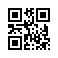 Strana:  1 z Strana:  1 z Strana:  1 z 22222Odběratel:Odběratel:Odběratel:Odběratel:Odběratel:Odběratel:Odběratel:Odběratel:Univerzita J. E. Purkyně
Pasteurova 3544/1
400 96 ÚSTÍ NAD LABEM
Česká republikaUniverzita J. E. Purkyně
Pasteurova 3544/1
400 96 ÚSTÍ NAD LABEM
Česká republikaUniverzita J. E. Purkyně
Pasteurova 3544/1
400 96 ÚSTÍ NAD LABEM
Česká republikaUniverzita J. E. Purkyně
Pasteurova 3544/1
400 96 ÚSTÍ NAD LABEM
Česká republikaUniverzita J. E. Purkyně
Pasteurova 3544/1
400 96 ÚSTÍ NAD LABEM
Česká republikaUniverzita J. E. Purkyně
Pasteurova 3544/1
400 96 ÚSTÍ NAD LABEM
Česká republikaUniverzita J. E. Purkyně
Pasteurova 3544/1
400 96 ÚSTÍ NAD LABEM
Česká republikaUniverzita J. E. Purkyně
Pasteurova 3544/1
400 96 ÚSTÍ NAD LABEM
Česká republikaUniverzita J. E. Purkyně
Pasteurova 3544/1
400 96 ÚSTÍ NAD LABEM
Česká republikaUniverzita J. E. Purkyně
Pasteurova 3544/1
400 96 ÚSTÍ NAD LABEM
Česká republikaUniverzita J. E. Purkyně
Pasteurova 3544/1
400 96 ÚSTÍ NAD LABEM
Česká republikaUniverzita J. E. Purkyně
Pasteurova 3544/1
400 96 ÚSTÍ NAD LABEM
Česká republikaPID:PID:PID:PID:PID:PID:PID:Odběratel:Odběratel:Odběratel:Odběratel:Univerzita J. E. Purkyně
Pasteurova 3544/1
400 96 ÚSTÍ NAD LABEM
Česká republikaUniverzita J. E. Purkyně
Pasteurova 3544/1
400 96 ÚSTÍ NAD LABEM
Česká republikaUniverzita J. E. Purkyně
Pasteurova 3544/1
400 96 ÚSTÍ NAD LABEM
Česká republikaUniverzita J. E. Purkyně
Pasteurova 3544/1
400 96 ÚSTÍ NAD LABEM
Česká republikaUniverzita J. E. Purkyně
Pasteurova 3544/1
400 96 ÚSTÍ NAD LABEM
Česká republikaUniverzita J. E. Purkyně
Pasteurova 3544/1
400 96 ÚSTÍ NAD LABEM
Česká republikaUniverzita J. E. Purkyně
Pasteurova 3544/1
400 96 ÚSTÍ NAD LABEM
Česká republikaUniverzita J. E. Purkyně
Pasteurova 3544/1
400 96 ÚSTÍ NAD LABEM
Česká republikaUniverzita J. E. Purkyně
Pasteurova 3544/1
400 96 ÚSTÍ NAD LABEM
Česká republikaUniverzita J. E. Purkyně
Pasteurova 3544/1
400 96 ÚSTÍ NAD LABEM
Česká republikaUniverzita J. E. Purkyně
Pasteurova 3544/1
400 96 ÚSTÍ NAD LABEM
Česká republikaUniverzita J. E. Purkyně
Pasteurova 3544/1
400 96 ÚSTÍ NAD LABEM
Česká republikaPID:PID:PID:PID:PID:PID:PID:20481023382048102338Odběratel:Odběratel:Odběratel:Odběratel:Univerzita J. E. Purkyně
Pasteurova 3544/1
400 96 ÚSTÍ NAD LABEM
Česká republikaUniverzita J. E. Purkyně
Pasteurova 3544/1
400 96 ÚSTÍ NAD LABEM
Česká republikaUniverzita J. E. Purkyně
Pasteurova 3544/1
400 96 ÚSTÍ NAD LABEM
Česká republikaUniverzita J. E. Purkyně
Pasteurova 3544/1
400 96 ÚSTÍ NAD LABEM
Česká republikaUniverzita J. E. Purkyně
Pasteurova 3544/1
400 96 ÚSTÍ NAD LABEM
Česká republikaUniverzita J. E. Purkyně
Pasteurova 3544/1
400 96 ÚSTÍ NAD LABEM
Česká republikaUniverzita J. E. Purkyně
Pasteurova 3544/1
400 96 ÚSTÍ NAD LABEM
Česká republikaUniverzita J. E. Purkyně
Pasteurova 3544/1
400 96 ÚSTÍ NAD LABEM
Česká republikaUniverzita J. E. Purkyně
Pasteurova 3544/1
400 96 ÚSTÍ NAD LABEM
Česká republikaUniverzita J. E. Purkyně
Pasteurova 3544/1
400 96 ÚSTÍ NAD LABEM
Česká republikaUniverzita J. E. Purkyně
Pasteurova 3544/1
400 96 ÚSTÍ NAD LABEM
Česká republikaUniverzita J. E. Purkyně
Pasteurova 3544/1
400 96 ÚSTÍ NAD LABEM
Česká republikaPID:PID:PID:PID:PID:PID:PID:20481023382048102338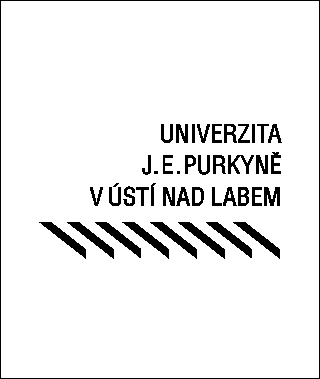 Univerzita J. E. Purkyně
Pasteurova 3544/1
400 96 ÚSTÍ NAD LABEM
Česká republikaUniverzita J. E. Purkyně
Pasteurova 3544/1
400 96 ÚSTÍ NAD LABEM
Česká republikaUniverzita J. E. Purkyně
Pasteurova 3544/1
400 96 ÚSTÍ NAD LABEM
Česká republikaUniverzita J. E. Purkyně
Pasteurova 3544/1
400 96 ÚSTÍ NAD LABEM
Česká republikaUniverzita J. E. Purkyně
Pasteurova 3544/1
400 96 ÚSTÍ NAD LABEM
Česká republikaUniverzita J. E. Purkyně
Pasteurova 3544/1
400 96 ÚSTÍ NAD LABEM
Česká republikaUniverzita J. E. Purkyně
Pasteurova 3544/1
400 96 ÚSTÍ NAD LABEM
Česká republikaUniverzita J. E. Purkyně
Pasteurova 3544/1
400 96 ÚSTÍ NAD LABEM
Česká republikaUniverzita J. E. Purkyně
Pasteurova 3544/1
400 96 ÚSTÍ NAD LABEM
Česká republikaUniverzita J. E. Purkyně
Pasteurova 3544/1
400 96 ÚSTÍ NAD LABEM
Česká republikaUniverzita J. E. Purkyně
Pasteurova 3544/1
400 96 ÚSTÍ NAD LABEM
Česká republikaUniverzita J. E. Purkyně
Pasteurova 3544/1
400 96 ÚSTÍ NAD LABEM
Česká republikaSmlouva:Smlouva:Smlouva:Smlouva:Smlouva:Smlouva:Smlouva:20481023382048102338Univerzita J. E. Purkyně
Pasteurova 3544/1
400 96 ÚSTÍ NAD LABEM
Česká republikaUniverzita J. E. Purkyně
Pasteurova 3544/1
400 96 ÚSTÍ NAD LABEM
Česká republikaUniverzita J. E. Purkyně
Pasteurova 3544/1
400 96 ÚSTÍ NAD LABEM
Česká republikaUniverzita J. E. Purkyně
Pasteurova 3544/1
400 96 ÚSTÍ NAD LABEM
Česká republikaUniverzita J. E. Purkyně
Pasteurova 3544/1
400 96 ÚSTÍ NAD LABEM
Česká republikaUniverzita J. E. Purkyně
Pasteurova 3544/1
400 96 ÚSTÍ NAD LABEM
Česká republikaUniverzita J. E. Purkyně
Pasteurova 3544/1
400 96 ÚSTÍ NAD LABEM
Česká republikaUniverzita J. E. Purkyně
Pasteurova 3544/1
400 96 ÚSTÍ NAD LABEM
Česká republikaUniverzita J. E. Purkyně
Pasteurova 3544/1
400 96 ÚSTÍ NAD LABEM
Česká republikaUniverzita J. E. Purkyně
Pasteurova 3544/1
400 96 ÚSTÍ NAD LABEM
Česká republikaUniverzita J. E. Purkyně
Pasteurova 3544/1
400 96 ÚSTÍ NAD LABEM
Česká republikaUniverzita J. E. Purkyně
Pasteurova 3544/1
400 96 ÚSTÍ NAD LABEM
Česká republika20481023382048102338Univerzita J. E. Purkyně
Pasteurova 3544/1
400 96 ÚSTÍ NAD LABEM
Česká republikaUniverzita J. E. Purkyně
Pasteurova 3544/1
400 96 ÚSTÍ NAD LABEM
Česká republikaUniverzita J. E. Purkyně
Pasteurova 3544/1
400 96 ÚSTÍ NAD LABEM
Česká republikaUniverzita J. E. Purkyně
Pasteurova 3544/1
400 96 ÚSTÍ NAD LABEM
Česká republikaUniverzita J. E. Purkyně
Pasteurova 3544/1
400 96 ÚSTÍ NAD LABEM
Česká republikaUniverzita J. E. Purkyně
Pasteurova 3544/1
400 96 ÚSTÍ NAD LABEM
Česká republikaUniverzita J. E. Purkyně
Pasteurova 3544/1
400 96 ÚSTÍ NAD LABEM
Česká republikaUniverzita J. E. Purkyně
Pasteurova 3544/1
400 96 ÚSTÍ NAD LABEM
Česká republikaUniverzita J. E. Purkyně
Pasteurova 3544/1
400 96 ÚSTÍ NAD LABEM
Česká republikaUniverzita J. E. Purkyně
Pasteurova 3544/1
400 96 ÚSTÍ NAD LABEM
Česká republikaUniverzita J. E. Purkyně
Pasteurova 3544/1
400 96 ÚSTÍ NAD LABEM
Česká republikaUniverzita J. E. Purkyně
Pasteurova 3544/1
400 96 ÚSTÍ NAD LABEM
Česká republikaČíslo účtu:Číslo účtu:Číslo účtu:Číslo účtu:Číslo účtu:Číslo účtu:Číslo účtu:20481023382048102338Univerzita J. E. Purkyně
Pasteurova 3544/1
400 96 ÚSTÍ NAD LABEM
Česká republikaUniverzita J. E. Purkyně
Pasteurova 3544/1
400 96 ÚSTÍ NAD LABEM
Česká republikaUniverzita J. E. Purkyně
Pasteurova 3544/1
400 96 ÚSTÍ NAD LABEM
Česká republikaUniverzita J. E. Purkyně
Pasteurova 3544/1
400 96 ÚSTÍ NAD LABEM
Česká republikaUniverzita J. E. Purkyně
Pasteurova 3544/1
400 96 ÚSTÍ NAD LABEM
Česká republikaUniverzita J. E. Purkyně
Pasteurova 3544/1
400 96 ÚSTÍ NAD LABEM
Česká republikaUniverzita J. E. Purkyně
Pasteurova 3544/1
400 96 ÚSTÍ NAD LABEM
Česká republikaUniverzita J. E. Purkyně
Pasteurova 3544/1
400 96 ÚSTÍ NAD LABEM
Česká republikaUniverzita J. E. Purkyně
Pasteurova 3544/1
400 96 ÚSTÍ NAD LABEM
Česká republikaUniverzita J. E. Purkyně
Pasteurova 3544/1
400 96 ÚSTÍ NAD LABEM
Česká republikaUniverzita J. E. Purkyně
Pasteurova 3544/1
400 96 ÚSTÍ NAD LABEM
Česká republikaUniverzita J. E. Purkyně
Pasteurova 3544/1
400 96 ÚSTÍ NAD LABEM
Česká republikaPeněžní ústav:Peněžní ústav:Peněžní ústav:Peněžní ústav:Peněžní ústav:Peněžní ústav:Peněžní ústav:20481023382048102338Univerzita J. E. Purkyně
Pasteurova 3544/1
400 96 ÚSTÍ NAD LABEM
Česká republikaUniverzita J. E. Purkyně
Pasteurova 3544/1
400 96 ÚSTÍ NAD LABEM
Česká republikaUniverzita J. E. Purkyně
Pasteurova 3544/1
400 96 ÚSTÍ NAD LABEM
Česká republikaUniverzita J. E. Purkyně
Pasteurova 3544/1
400 96 ÚSTÍ NAD LABEM
Česká republikaUniverzita J. E. Purkyně
Pasteurova 3544/1
400 96 ÚSTÍ NAD LABEM
Česká republikaUniverzita J. E. Purkyně
Pasteurova 3544/1
400 96 ÚSTÍ NAD LABEM
Česká republikaUniverzita J. E. Purkyně
Pasteurova 3544/1
400 96 ÚSTÍ NAD LABEM
Česká republikaUniverzita J. E. Purkyně
Pasteurova 3544/1
400 96 ÚSTÍ NAD LABEM
Česká republikaUniverzita J. E. Purkyně
Pasteurova 3544/1
400 96 ÚSTÍ NAD LABEM
Česká republikaUniverzita J. E. Purkyně
Pasteurova 3544/1
400 96 ÚSTÍ NAD LABEM
Česká republikaUniverzita J. E. Purkyně
Pasteurova 3544/1
400 96 ÚSTÍ NAD LABEM
Česká republikaUniverzita J. E. Purkyně
Pasteurova 3544/1
400 96 ÚSTÍ NAD LABEM
Česká republika2048102338204810233820481023382048102338Dodavatel:Dodavatel:Dodavatel:Dodavatel:Dodavatel:Dodavatel:Dodavatel:Dodavatel:20481023382048102338DIČ:DIČ:DIČ:CZ44555601CZ44555601CZ44555601CZ44555601Dodavatel:Dodavatel:Dodavatel:Dodavatel:Dodavatel:Dodavatel:Dodavatel:Dodavatel:20481023382048102338DIČ:DIČ:DIČ:CZ44555601CZ44555601CZ44555601CZ44555601IČ:IČ:25431013254310132543101325431013254310132543101325431013DIČ:DIČ:CZ25431013CZ25431013CZ25431013CZ25431013CZ25431013CZ2543101320481023382048102338IČ:IČ:IČ:44555601445556014455560144555601IČ:IČ:25431013254310132543101325431013254310132543101325431013DIČ:DIČ:CZ25431013CZ25431013CZ25431013CZ25431013CZ25431013CZ2543101320481023382048102338IČ:IČ:IČ:4455560144555601445556014455560120481023382048102338IČ:IČ:IČ:4455560144555601445556014455560120481023382048102338IČ:IČ:IČ:445556014455560144555601445556012048102338204810233820481023382048102338Konečný příjemce:Konečný příjemce:Konečný příjemce:Konečný příjemce:Konečný příjemce:Konečný příjemce:Konečný příjemce:Konečný příjemce:Konečný příjemce:Konečný příjemce:Konečný příjemce:204810233820481023382048102338204810233820481023382048102338Platnost objednávky do:Platnost objednávky do:Platnost objednávky do:Platnost objednávky do:Platnost objednávky do:Platnost objednávky do:Platnost objednávky do:Platnost objednávky do:Platnost objednávky do:Platnost objednávky do:31.12.202231.12.202231.12.202231.12.202231.12.2022Termín dodání:Termín dodání:Termín dodání:Termín dodání:Termín dodání:Termín dodání:Termín dodání:Termín dodání:16.12.202216.12.202216.12.202216.12.202216.12.2022Forma úhrady:Forma úhrady:Forma úhrady:Forma úhrady:Forma úhrady:Forma úhrady:Forma úhrady:Forma úhrady:PříkazemPříkazemPříkazemPříkazemPříkazemForma úhrady:Forma úhrady:Forma úhrady:Forma úhrady:Forma úhrady:Forma úhrady:Forma úhrady:Forma úhrady:PříkazemPříkazemPříkazemPříkazemPříkazemForma úhrady:Forma úhrady:Forma úhrady:Forma úhrady:Forma úhrady:Forma úhrady:Forma úhrady:Forma úhrady:PříkazemPříkazemPříkazemPříkazemPříkazemTermín úhrady:Termín úhrady:Termín úhrady:Termín úhrady:Termín úhrady:Termín úhrady:Termín úhrady:Termín úhrady:Termín úhrady:Termín úhrady:Termín úhrady:Termín úhrady:Termín úhrady:Termín úhrady:Termín úhrady:Termín úhrady:Interní dílčí rozpis zdroje objednávky  č.2224610460Interní dílčí rozpis zdroje objednávky  č.2224610460Interní dílčí rozpis zdroje objednávky  č.2224610460Interní dílčí rozpis zdroje objednávky  č.2224610460Interní dílčí rozpis zdroje objednávky  č.2224610460Interní dílčí rozpis zdroje objednávky  č.2224610460Interní dílčí rozpis zdroje objednávky  č.2224610460Interní dílčí rozpis zdroje objednávky  č.2224610460Interní dílčí rozpis zdroje objednávky  č.2224610460Interní dílčí rozpis zdroje objednávky  č.2224610460Interní dílčí rozpis zdroje objednávky  č.2224610460Interní dílčí rozpis zdroje objednávky  č.2224610460Interní dílčí rozpis zdroje objednávky  č.2224610460Interní dílčí rozpis zdroje objednávky  č.2224610460Interní dílčí rozpis zdroje objednávky  č.2224610460Interní dílčí rozpis zdroje objednávky  č.2224610460Interní dílčí rozpis zdroje objednávky  č.2224610460Interní dílčí rozpis zdroje objednávky  č.2224610460Interní dílčí rozpis zdroje objednávky  č.2224610460Interní dílčí rozpis zdroje objednávky  č.2224610460Interní dílčí rozpis zdroje objednávky  č.2224610460Interní dílčí rozpis zdroje objednávky  č.2224610460Interní dílčí rozpis zdroje objednávky  č.2224610460Interní dílčí rozpis zdroje objednávky  č.2224610460Interní dílčí rozpis zdroje objednávky  č.2224610460Interní dílčí rozpis zdroje objednávky  č.2224610460Objednávka je návrhem na uzavření smlouvy dle § 1731 a násl. zákona č.89/2012 Sb., občanského zákoníku, v platném znění. Je-li plnění dle objednávky vyšší než 50.000,-Kč bez DPH, musí být objednávka dodavatelem bez zbytečného odkladu potvrzena. Uzavřená smlouva, tzn. objednávka i s potvrzením, podléhá povinnosti zveřejnění v registru smluv MV dle zákona č. 340/2015 Sb., v platném znění. __________________________________________________________________________________________________ Na fakturu uveďte číslo objednávky a číslo projektu, které je nezbytnou podmínkou pro úhradu faktury.

Akceptací objednávky dodavatel prohlašuje, že není ve střetu zájmů, zejména ve vztahu k zák.č.159/2006 Sb., § 4b, a současně se na dodavatele nebo jeho poddodavatele nevztahují mezinárodní sankce podle zákona upravujícího provádění mezinárodních sankcí.
Objednávka je návrhem na uzavření smlouvy dle § 1731 a násl. zákona č.89/2012 Sb., občanského zákoníku, v platném znění. Je-li plnění dle objednávky vyšší než 50.000,-Kč bez DPH, musí být objednávka dodavatelem bez zbytečného odkladu potvrzena. Uzavřená smlouva, tzn. objednávka i s potvrzením, podléhá povinnosti zveřejnění v registru smluv MV dle zákona č. 340/2015 Sb., v platném znění. __________________________________________________________________________________________________ Na fakturu uveďte číslo objednávky a číslo projektu, které je nezbytnou podmínkou pro úhradu faktury.

Akceptací objednávky dodavatel prohlašuje, že není ve střetu zájmů, zejména ve vztahu k zák.č.159/2006 Sb., § 4b, a současně se na dodavatele nebo jeho poddodavatele nevztahují mezinárodní sankce podle zákona upravujícího provádění mezinárodních sankcí.
Objednávka je návrhem na uzavření smlouvy dle § 1731 a násl. zákona č.89/2012 Sb., občanského zákoníku, v platném znění. Je-li plnění dle objednávky vyšší než 50.000,-Kč bez DPH, musí být objednávka dodavatelem bez zbytečného odkladu potvrzena. Uzavřená smlouva, tzn. objednávka i s potvrzením, podléhá povinnosti zveřejnění v registru smluv MV dle zákona č. 340/2015 Sb., v platném znění. __________________________________________________________________________________________________ Na fakturu uveďte číslo objednávky a číslo projektu, které je nezbytnou podmínkou pro úhradu faktury.

Akceptací objednávky dodavatel prohlašuje, že není ve střetu zájmů, zejména ve vztahu k zák.č.159/2006 Sb., § 4b, a současně se na dodavatele nebo jeho poddodavatele nevztahují mezinárodní sankce podle zákona upravujícího provádění mezinárodních sankcí.
Objednávka je návrhem na uzavření smlouvy dle § 1731 a násl. zákona č.89/2012 Sb., občanského zákoníku, v platném znění. Je-li plnění dle objednávky vyšší než 50.000,-Kč bez DPH, musí být objednávka dodavatelem bez zbytečného odkladu potvrzena. Uzavřená smlouva, tzn. objednávka i s potvrzením, podléhá povinnosti zveřejnění v registru smluv MV dle zákona č. 340/2015 Sb., v platném znění. __________________________________________________________________________________________________ Na fakturu uveďte číslo objednávky a číslo projektu, které je nezbytnou podmínkou pro úhradu faktury.

Akceptací objednávky dodavatel prohlašuje, že není ve střetu zájmů, zejména ve vztahu k zák.č.159/2006 Sb., § 4b, a současně se na dodavatele nebo jeho poddodavatele nevztahují mezinárodní sankce podle zákona upravujícího provádění mezinárodních sankcí.
Objednávka je návrhem na uzavření smlouvy dle § 1731 a násl. zákona č.89/2012 Sb., občanského zákoníku, v platném znění. Je-li plnění dle objednávky vyšší než 50.000,-Kč bez DPH, musí být objednávka dodavatelem bez zbytečného odkladu potvrzena. Uzavřená smlouva, tzn. objednávka i s potvrzením, podléhá povinnosti zveřejnění v registru smluv MV dle zákona č. 340/2015 Sb., v platném znění. __________________________________________________________________________________________________ Na fakturu uveďte číslo objednávky a číslo projektu, které je nezbytnou podmínkou pro úhradu faktury.

Akceptací objednávky dodavatel prohlašuje, že není ve střetu zájmů, zejména ve vztahu k zák.č.159/2006 Sb., § 4b, a současně se na dodavatele nebo jeho poddodavatele nevztahují mezinárodní sankce podle zákona upravujícího provádění mezinárodních sankcí.
Objednávka je návrhem na uzavření smlouvy dle § 1731 a násl. zákona č.89/2012 Sb., občanského zákoníku, v platném znění. Je-li plnění dle objednávky vyšší než 50.000,-Kč bez DPH, musí být objednávka dodavatelem bez zbytečného odkladu potvrzena. Uzavřená smlouva, tzn. objednávka i s potvrzením, podléhá povinnosti zveřejnění v registru smluv MV dle zákona č. 340/2015 Sb., v platném znění. __________________________________________________________________________________________________ Na fakturu uveďte číslo objednávky a číslo projektu, které je nezbytnou podmínkou pro úhradu faktury.

Akceptací objednávky dodavatel prohlašuje, že není ve střetu zájmů, zejména ve vztahu k zák.č.159/2006 Sb., § 4b, a současně se na dodavatele nebo jeho poddodavatele nevztahují mezinárodní sankce podle zákona upravujícího provádění mezinárodních sankcí.
Objednávka je návrhem na uzavření smlouvy dle § 1731 a násl. zákona č.89/2012 Sb., občanského zákoníku, v platném znění. Je-li plnění dle objednávky vyšší než 50.000,-Kč bez DPH, musí být objednávka dodavatelem bez zbytečného odkladu potvrzena. Uzavřená smlouva, tzn. objednávka i s potvrzením, podléhá povinnosti zveřejnění v registru smluv MV dle zákona č. 340/2015 Sb., v platném znění. __________________________________________________________________________________________________ Na fakturu uveďte číslo objednávky a číslo projektu, které je nezbytnou podmínkou pro úhradu faktury.

Akceptací objednávky dodavatel prohlašuje, že není ve střetu zájmů, zejména ve vztahu k zák.č.159/2006 Sb., § 4b, a současně se na dodavatele nebo jeho poddodavatele nevztahují mezinárodní sankce podle zákona upravujícího provádění mezinárodních sankcí.
Objednávka je návrhem na uzavření smlouvy dle § 1731 a násl. zákona č.89/2012 Sb., občanského zákoníku, v platném znění. Je-li plnění dle objednávky vyšší než 50.000,-Kč bez DPH, musí být objednávka dodavatelem bez zbytečného odkladu potvrzena. Uzavřená smlouva, tzn. objednávka i s potvrzením, podléhá povinnosti zveřejnění v registru smluv MV dle zákona č. 340/2015 Sb., v platném znění. __________________________________________________________________________________________________ Na fakturu uveďte číslo objednávky a číslo projektu, které je nezbytnou podmínkou pro úhradu faktury.

Akceptací objednávky dodavatel prohlašuje, že není ve střetu zájmů, zejména ve vztahu k zák.č.159/2006 Sb., § 4b, a současně se na dodavatele nebo jeho poddodavatele nevztahují mezinárodní sankce podle zákona upravujícího provádění mezinárodních sankcí.
Objednávka je návrhem na uzavření smlouvy dle § 1731 a násl. zákona č.89/2012 Sb., občanského zákoníku, v platném znění. Je-li plnění dle objednávky vyšší než 50.000,-Kč bez DPH, musí být objednávka dodavatelem bez zbytečného odkladu potvrzena. Uzavřená smlouva, tzn. objednávka i s potvrzením, podléhá povinnosti zveřejnění v registru smluv MV dle zákona č. 340/2015 Sb., v platném znění. __________________________________________________________________________________________________ Na fakturu uveďte číslo objednávky a číslo projektu, které je nezbytnou podmínkou pro úhradu faktury.

Akceptací objednávky dodavatel prohlašuje, že není ve střetu zájmů, zejména ve vztahu k zák.č.159/2006 Sb., § 4b, a současně se na dodavatele nebo jeho poddodavatele nevztahují mezinárodní sankce podle zákona upravujícího provádění mezinárodních sankcí.
Objednávka je návrhem na uzavření smlouvy dle § 1731 a násl. zákona č.89/2012 Sb., občanského zákoníku, v platném znění. Je-li plnění dle objednávky vyšší než 50.000,-Kč bez DPH, musí být objednávka dodavatelem bez zbytečného odkladu potvrzena. Uzavřená smlouva, tzn. objednávka i s potvrzením, podléhá povinnosti zveřejnění v registru smluv MV dle zákona č. 340/2015 Sb., v platném znění. __________________________________________________________________________________________________ Na fakturu uveďte číslo objednávky a číslo projektu, které je nezbytnou podmínkou pro úhradu faktury.

Akceptací objednávky dodavatel prohlašuje, že není ve střetu zájmů, zejména ve vztahu k zák.č.159/2006 Sb., § 4b, a současně se na dodavatele nebo jeho poddodavatele nevztahují mezinárodní sankce podle zákona upravujícího provádění mezinárodních sankcí.
Objednávka je návrhem na uzavření smlouvy dle § 1731 a násl. zákona č.89/2012 Sb., občanského zákoníku, v platném znění. Je-li plnění dle objednávky vyšší než 50.000,-Kč bez DPH, musí být objednávka dodavatelem bez zbytečného odkladu potvrzena. Uzavřená smlouva, tzn. objednávka i s potvrzením, podléhá povinnosti zveřejnění v registru smluv MV dle zákona č. 340/2015 Sb., v platném znění. __________________________________________________________________________________________________ Na fakturu uveďte číslo objednávky a číslo projektu, které je nezbytnou podmínkou pro úhradu faktury.

Akceptací objednávky dodavatel prohlašuje, že není ve střetu zájmů, zejména ve vztahu k zák.č.159/2006 Sb., § 4b, a současně se na dodavatele nebo jeho poddodavatele nevztahují mezinárodní sankce podle zákona upravujícího provádění mezinárodních sankcí.
Objednávka je návrhem na uzavření smlouvy dle § 1731 a násl. zákona č.89/2012 Sb., občanského zákoníku, v platném znění. Je-li plnění dle objednávky vyšší než 50.000,-Kč bez DPH, musí být objednávka dodavatelem bez zbytečného odkladu potvrzena. Uzavřená smlouva, tzn. objednávka i s potvrzením, podléhá povinnosti zveřejnění v registru smluv MV dle zákona č. 340/2015 Sb., v platném znění. __________________________________________________________________________________________________ Na fakturu uveďte číslo objednávky a číslo projektu, které je nezbytnou podmínkou pro úhradu faktury.

Akceptací objednávky dodavatel prohlašuje, že není ve střetu zájmů, zejména ve vztahu k zák.č.159/2006 Sb., § 4b, a současně se na dodavatele nebo jeho poddodavatele nevztahují mezinárodní sankce podle zákona upravujícího provádění mezinárodních sankcí.
Objednávka je návrhem na uzavření smlouvy dle § 1731 a násl. zákona č.89/2012 Sb., občanského zákoníku, v platném znění. Je-li plnění dle objednávky vyšší než 50.000,-Kč bez DPH, musí být objednávka dodavatelem bez zbytečného odkladu potvrzena. Uzavřená smlouva, tzn. objednávka i s potvrzením, podléhá povinnosti zveřejnění v registru smluv MV dle zákona č. 340/2015 Sb., v platném znění. __________________________________________________________________________________________________ Na fakturu uveďte číslo objednávky a číslo projektu, které je nezbytnou podmínkou pro úhradu faktury.

Akceptací objednávky dodavatel prohlašuje, že není ve střetu zájmů, zejména ve vztahu k zák.č.159/2006 Sb., § 4b, a současně se na dodavatele nebo jeho poddodavatele nevztahují mezinárodní sankce podle zákona upravujícího provádění mezinárodních sankcí.
Objednávka je návrhem na uzavření smlouvy dle § 1731 a násl. zákona č.89/2012 Sb., občanského zákoníku, v platném znění. Je-li plnění dle objednávky vyšší než 50.000,-Kč bez DPH, musí být objednávka dodavatelem bez zbytečného odkladu potvrzena. Uzavřená smlouva, tzn. objednávka i s potvrzením, podléhá povinnosti zveřejnění v registru smluv MV dle zákona č. 340/2015 Sb., v platném znění. __________________________________________________________________________________________________ Na fakturu uveďte číslo objednávky a číslo projektu, které je nezbytnou podmínkou pro úhradu faktury.

Akceptací objednávky dodavatel prohlašuje, že není ve střetu zájmů, zejména ve vztahu k zák.č.159/2006 Sb., § 4b, a současně se na dodavatele nebo jeho poddodavatele nevztahují mezinárodní sankce podle zákona upravujícího provádění mezinárodních sankcí.
Objednávka je návrhem na uzavření smlouvy dle § 1731 a násl. zákona č.89/2012 Sb., občanského zákoníku, v platném znění. Je-li plnění dle objednávky vyšší než 50.000,-Kč bez DPH, musí být objednávka dodavatelem bez zbytečného odkladu potvrzena. Uzavřená smlouva, tzn. objednávka i s potvrzením, podléhá povinnosti zveřejnění v registru smluv MV dle zákona č. 340/2015 Sb., v platném znění. __________________________________________________________________________________________________ Na fakturu uveďte číslo objednávky a číslo projektu, které je nezbytnou podmínkou pro úhradu faktury.

Akceptací objednávky dodavatel prohlašuje, že není ve střetu zájmů, zejména ve vztahu k zák.č.159/2006 Sb., § 4b, a současně se na dodavatele nebo jeho poddodavatele nevztahují mezinárodní sankce podle zákona upravujícího provádění mezinárodních sankcí.
Objednávka je návrhem na uzavření smlouvy dle § 1731 a násl. zákona č.89/2012 Sb., občanského zákoníku, v platném znění. Je-li plnění dle objednávky vyšší než 50.000,-Kč bez DPH, musí být objednávka dodavatelem bez zbytečného odkladu potvrzena. Uzavřená smlouva, tzn. objednávka i s potvrzením, podléhá povinnosti zveřejnění v registru smluv MV dle zákona č. 340/2015 Sb., v platném znění. __________________________________________________________________________________________________ Na fakturu uveďte číslo objednávky a číslo projektu, které je nezbytnou podmínkou pro úhradu faktury.

Akceptací objednávky dodavatel prohlašuje, že není ve střetu zájmů, zejména ve vztahu k zák.č.159/2006 Sb., § 4b, a současně se na dodavatele nebo jeho poddodavatele nevztahují mezinárodní sankce podle zákona upravujícího provádění mezinárodních sankcí.
Objednávka je návrhem na uzavření smlouvy dle § 1731 a násl. zákona č.89/2012 Sb., občanského zákoníku, v platném znění. Je-li plnění dle objednávky vyšší než 50.000,-Kč bez DPH, musí být objednávka dodavatelem bez zbytečného odkladu potvrzena. Uzavřená smlouva, tzn. objednávka i s potvrzením, podléhá povinnosti zveřejnění v registru smluv MV dle zákona č. 340/2015 Sb., v platném znění. __________________________________________________________________________________________________ Na fakturu uveďte číslo objednávky a číslo projektu, které je nezbytnou podmínkou pro úhradu faktury.

Akceptací objednávky dodavatel prohlašuje, že není ve střetu zájmů, zejména ve vztahu k zák.č.159/2006 Sb., § 4b, a současně se na dodavatele nebo jeho poddodavatele nevztahují mezinárodní sankce podle zákona upravujícího provádění mezinárodních sankcí.
Objednávka je návrhem na uzavření smlouvy dle § 1731 a násl. zákona č.89/2012 Sb., občanského zákoníku, v platném znění. Je-li plnění dle objednávky vyšší než 50.000,-Kč bez DPH, musí být objednávka dodavatelem bez zbytečného odkladu potvrzena. Uzavřená smlouva, tzn. objednávka i s potvrzením, podléhá povinnosti zveřejnění v registru smluv MV dle zákona č. 340/2015 Sb., v platném znění. __________________________________________________________________________________________________ Na fakturu uveďte číslo objednávky a číslo projektu, které je nezbytnou podmínkou pro úhradu faktury.

Akceptací objednávky dodavatel prohlašuje, že není ve střetu zájmů, zejména ve vztahu k zák.č.159/2006 Sb., § 4b, a současně se na dodavatele nebo jeho poddodavatele nevztahují mezinárodní sankce podle zákona upravujícího provádění mezinárodních sankcí.
Objednávka je návrhem na uzavření smlouvy dle § 1731 a násl. zákona č.89/2012 Sb., občanského zákoníku, v platném znění. Je-li plnění dle objednávky vyšší než 50.000,-Kč bez DPH, musí být objednávka dodavatelem bez zbytečného odkladu potvrzena. Uzavřená smlouva, tzn. objednávka i s potvrzením, podléhá povinnosti zveřejnění v registru smluv MV dle zákona č. 340/2015 Sb., v platném znění. __________________________________________________________________________________________________ Na fakturu uveďte číslo objednávky a číslo projektu, které je nezbytnou podmínkou pro úhradu faktury.

Akceptací objednávky dodavatel prohlašuje, že není ve střetu zájmů, zejména ve vztahu k zák.č.159/2006 Sb., § 4b, a současně se na dodavatele nebo jeho poddodavatele nevztahují mezinárodní sankce podle zákona upravujícího provádění mezinárodních sankcí.
Objednávka je návrhem na uzavření smlouvy dle § 1731 a násl. zákona č.89/2012 Sb., občanského zákoníku, v platném znění. Je-li plnění dle objednávky vyšší než 50.000,-Kč bez DPH, musí být objednávka dodavatelem bez zbytečného odkladu potvrzena. Uzavřená smlouva, tzn. objednávka i s potvrzením, podléhá povinnosti zveřejnění v registru smluv MV dle zákona č. 340/2015 Sb., v platném znění. __________________________________________________________________________________________________ Na fakturu uveďte číslo objednávky a číslo projektu, které je nezbytnou podmínkou pro úhradu faktury.

Akceptací objednávky dodavatel prohlašuje, že není ve střetu zájmů, zejména ve vztahu k zák.č.159/2006 Sb., § 4b, a současně se na dodavatele nebo jeho poddodavatele nevztahují mezinárodní sankce podle zákona upravujícího provádění mezinárodních sankcí.
Objednávka je návrhem na uzavření smlouvy dle § 1731 a násl. zákona č.89/2012 Sb., občanského zákoníku, v platném znění. Je-li plnění dle objednávky vyšší než 50.000,-Kč bez DPH, musí být objednávka dodavatelem bez zbytečného odkladu potvrzena. Uzavřená smlouva, tzn. objednávka i s potvrzením, podléhá povinnosti zveřejnění v registru smluv MV dle zákona č. 340/2015 Sb., v platném znění. __________________________________________________________________________________________________ Na fakturu uveďte číslo objednávky a číslo projektu, které je nezbytnou podmínkou pro úhradu faktury.

Akceptací objednávky dodavatel prohlašuje, že není ve střetu zájmů, zejména ve vztahu k zák.č.159/2006 Sb., § 4b, a současně se na dodavatele nebo jeho poddodavatele nevztahují mezinárodní sankce podle zákona upravujícího provádění mezinárodních sankcí.
Objednávka je návrhem na uzavření smlouvy dle § 1731 a násl. zákona č.89/2012 Sb., občanského zákoníku, v platném znění. Je-li plnění dle objednávky vyšší než 50.000,-Kč bez DPH, musí být objednávka dodavatelem bez zbytečného odkladu potvrzena. Uzavřená smlouva, tzn. objednávka i s potvrzením, podléhá povinnosti zveřejnění v registru smluv MV dle zákona č. 340/2015 Sb., v platném znění. __________________________________________________________________________________________________ Na fakturu uveďte číslo objednávky a číslo projektu, které je nezbytnou podmínkou pro úhradu faktury.

Akceptací objednávky dodavatel prohlašuje, že není ve střetu zájmů, zejména ve vztahu k zák.č.159/2006 Sb., § 4b, a současně se na dodavatele nebo jeho poddodavatele nevztahují mezinárodní sankce podle zákona upravujícího provádění mezinárodních sankcí.
Objednávka je návrhem na uzavření smlouvy dle § 1731 a násl. zákona č.89/2012 Sb., občanského zákoníku, v platném znění. Je-li plnění dle objednávky vyšší než 50.000,-Kč bez DPH, musí být objednávka dodavatelem bez zbytečného odkladu potvrzena. Uzavřená smlouva, tzn. objednávka i s potvrzením, podléhá povinnosti zveřejnění v registru smluv MV dle zákona č. 340/2015 Sb., v platném znění. __________________________________________________________________________________________________ Na fakturu uveďte číslo objednávky a číslo projektu, které je nezbytnou podmínkou pro úhradu faktury.

Akceptací objednávky dodavatel prohlašuje, že není ve střetu zájmů, zejména ve vztahu k zák.č.159/2006 Sb., § 4b, a současně se na dodavatele nebo jeho poddodavatele nevztahují mezinárodní sankce podle zákona upravujícího provádění mezinárodních sankcí.
Objednávka je návrhem na uzavření smlouvy dle § 1731 a násl. zákona č.89/2012 Sb., občanského zákoníku, v platném znění. Je-li plnění dle objednávky vyšší než 50.000,-Kč bez DPH, musí být objednávka dodavatelem bez zbytečného odkladu potvrzena. Uzavřená smlouva, tzn. objednávka i s potvrzením, podléhá povinnosti zveřejnění v registru smluv MV dle zákona č. 340/2015 Sb., v platném znění. __________________________________________________________________________________________________ Na fakturu uveďte číslo objednávky a číslo projektu, které je nezbytnou podmínkou pro úhradu faktury.

Akceptací objednávky dodavatel prohlašuje, že není ve střetu zájmů, zejména ve vztahu k zák.č.159/2006 Sb., § 4b, a současně se na dodavatele nebo jeho poddodavatele nevztahují mezinárodní sankce podle zákona upravujícího provádění mezinárodních sankcí.
Objednávka je návrhem na uzavření smlouvy dle § 1731 a násl. zákona č.89/2012 Sb., občanského zákoníku, v platném znění. Je-li plnění dle objednávky vyšší než 50.000,-Kč bez DPH, musí být objednávka dodavatelem bez zbytečného odkladu potvrzena. Uzavřená smlouva, tzn. objednávka i s potvrzením, podléhá povinnosti zveřejnění v registru smluv MV dle zákona č. 340/2015 Sb., v platném znění. __________________________________________________________________________________________________ Na fakturu uveďte číslo objednávky a číslo projektu, které je nezbytnou podmínkou pro úhradu faktury.

Akceptací objednávky dodavatel prohlašuje, že není ve střetu zájmů, zejména ve vztahu k zák.č.159/2006 Sb., § 4b, a současně se na dodavatele nebo jeho poddodavatele nevztahují mezinárodní sankce podle zákona upravujícího provádění mezinárodních sankcí.
Objednávka je návrhem na uzavření smlouvy dle § 1731 a násl. zákona č.89/2012 Sb., občanského zákoníku, v platném znění. Je-li plnění dle objednávky vyšší než 50.000,-Kč bez DPH, musí být objednávka dodavatelem bez zbytečného odkladu potvrzena. Uzavřená smlouva, tzn. objednávka i s potvrzením, podléhá povinnosti zveřejnění v registru smluv MV dle zákona č. 340/2015 Sb., v platném znění. __________________________________________________________________________________________________ Na fakturu uveďte číslo objednávky a číslo projektu, které je nezbytnou podmínkou pro úhradu faktury.

Akceptací objednávky dodavatel prohlašuje, že není ve střetu zájmů, zejména ve vztahu k zák.č.159/2006 Sb., § 4b, a současně se na dodavatele nebo jeho poddodavatele nevztahují mezinárodní sankce podle zákona upravujícího provádění mezinárodních sankcí.
Objednávka je návrhem na uzavření smlouvy dle § 1731 a násl. zákona č.89/2012 Sb., občanského zákoníku, v platném znění. Je-li plnění dle objednávky vyšší než 50.000,-Kč bez DPH, musí být objednávka dodavatelem bez zbytečného odkladu potvrzena. Uzavřená smlouva, tzn. objednávka i s potvrzením, podléhá povinnosti zveřejnění v registru smluv MV dle zákona č. 340/2015 Sb., v platném znění. __________________________________________________________________________________________________ Na fakturu uveďte číslo objednávky a číslo projektu, které je nezbytnou podmínkou pro úhradu faktury.

Akceptací objednávky dodavatel prohlašuje, že není ve střetu zájmů, zejména ve vztahu k zák.č.159/2006 Sb., § 4b, a současně se na dodavatele nebo jeho poddodavatele nevztahují mezinárodní sankce podle zákona upravujícího provádění mezinárodních sankcí.
Objednávka je návrhem na uzavření smlouvy dle § 1731 a násl. zákona č.89/2012 Sb., občanského zákoníku, v platném znění. Je-li plnění dle objednávky vyšší než 50.000,-Kč bez DPH, musí být objednávka dodavatelem bez zbytečného odkladu potvrzena. Uzavřená smlouva, tzn. objednávka i s potvrzením, podléhá povinnosti zveřejnění v registru smluv MV dle zákona č. 340/2015 Sb., v platném znění. __________________________________________________________________________________________________ Na fakturu uveďte číslo objednávky a číslo projektu, které je nezbytnou podmínkou pro úhradu faktury.

Akceptací objednávky dodavatel prohlašuje, že není ve střetu zájmů, zejména ve vztahu k zák.č.159/2006 Sb., § 4b, a současně se na dodavatele nebo jeho poddodavatele nevztahují mezinárodní sankce podle zákona upravujícího provádění mezinárodních sankcí.
Objednávka je návrhem na uzavření smlouvy dle § 1731 a násl. zákona č.89/2012 Sb., občanského zákoníku, v platném znění. Je-li plnění dle objednávky vyšší než 50.000,-Kč bez DPH, musí být objednávka dodavatelem bez zbytečného odkladu potvrzena. Uzavřená smlouva, tzn. objednávka i s potvrzením, podléhá povinnosti zveřejnění v registru smluv MV dle zákona č. 340/2015 Sb., v platném znění. __________________________________________________________________________________________________ Na fakturu uveďte číslo objednávky a číslo projektu, které je nezbytnou podmínkou pro úhradu faktury.

Akceptací objednávky dodavatel prohlašuje, že není ve střetu zájmů, zejména ve vztahu k zák.č.159/2006 Sb., § 4b, a současně se na dodavatele nebo jeho poddodavatele nevztahují mezinárodní sankce podle zákona upravujícího provádění mezinárodních sankcí.
Objednávka je návrhem na uzavření smlouvy dle § 1731 a násl. zákona č.89/2012 Sb., občanského zákoníku, v platném znění. Je-li plnění dle objednávky vyšší než 50.000,-Kč bez DPH, musí být objednávka dodavatelem bez zbytečného odkladu potvrzena. Uzavřená smlouva, tzn. objednávka i s potvrzením, podléhá povinnosti zveřejnění v registru smluv MV dle zákona č. 340/2015 Sb., v platném znění. __________________________________________________________________________________________________ Na fakturu uveďte číslo objednávky a číslo projektu, které je nezbytnou podmínkou pro úhradu faktury.

Akceptací objednávky dodavatel prohlašuje, že není ve střetu zájmů, zejména ve vztahu k zák.č.159/2006 Sb., § 4b, a současně se na dodavatele nebo jeho poddodavatele nevztahují mezinárodní sankce podle zákona upravujícího provádění mezinárodních sankcí.
Objednávka je návrhem na uzavření smlouvy dle § 1731 a násl. zákona č.89/2012 Sb., občanského zákoníku, v platném znění. Je-li plnění dle objednávky vyšší než 50.000,-Kč bez DPH, musí být objednávka dodavatelem bez zbytečného odkladu potvrzena. Uzavřená smlouva, tzn. objednávka i s potvrzením, podléhá povinnosti zveřejnění v registru smluv MV dle zákona č. 340/2015 Sb., v platném znění. __________________________________________________________________________________________________ Na fakturu uveďte číslo objednávky a číslo projektu, které je nezbytnou podmínkou pro úhradu faktury.

Akceptací objednávky dodavatel prohlašuje, že není ve střetu zájmů, zejména ve vztahu k zák.č.159/2006 Sb., § 4b, a současně se na dodavatele nebo jeho poddodavatele nevztahují mezinárodní sankce podle zákona upravujícího provádění mezinárodních sankcí.
Položkový rozpis:Položkový rozpis:Položkový rozpis:Položkový rozpis:Položkový rozpis:Položkový rozpis:Položkový rozpis:Položkový rozpis:Položkový rozpis:Položkový rozpis:Položkový rozpis:Položkový rozpis:Položkový rozpis:Položkový rozpis:Položkový rozpis:Položkový rozpis:Položkový rozpis:Položkový rozpis:Položkový rozpis:Položkový rozpis:Položkový rozpis:Položkový rozpis:Položkový rozpis:Položkový rozpis:Položkový rozpis:Položkový rozpis:Položkový rozpis:Položkový rozpis:Položkový rozpis:Položkový rozpis:Položkový rozpis:PoložkaPoložkaPoložkaPoložkaPoložkaPoložkaPoložkaPoložkaPoložkaPoložkaPoložkaPoložkaPoložkaPoložkaPoložkaPoložkaPoložkaPoložkaPoložkaPoložkaPoložkaPoložkaPoložkaPoložkaPoložkaPoložkaPoložkaPoložkaPoložkaPoložkaPoložkaPoložkaReferenční čísloReferenční čísloReferenční čísloReferenční čísloReferenční čísloReferenční čísloMnožstvíMnožstvíMnožstvíMJMJMJMJMJMJCena/MJ vč. DPHCena/MJ vč. DPHCena/MJ vč. DPHCena/MJ vč. DPHCena/MJ vč. DPHCena/MJ vč. DPHCena/MJ vč. DPHCelkem vč. DPHCelkem vč. DPHCelkem vč. DPHCelkem vč. DPHCelkem vč. DPHCelkem vč. DPHCelkem vč. DPHCelkem vč. DPHCelkem vč. DPHCelkem vč. DPHtisk publikace EXIT 210x280 mm 176 stran + obálka 4/4 CMYK 2/1 + 1/0 lak (ofsetový tisk) 120g BO 250g GC1 V4tisk publikace EXIT 210x280 mm 176 stran + obálka 4/4 CMYK 2/1 + 1/0 lak (ofsetový tisk) 120g BO 250g GC1 V4tisk publikace EXIT 210x280 mm 176 stran + obálka 4/4 CMYK 2/1 + 1/0 lak (ofsetový tisk) 120g BO 250g GC1 V4tisk publikace EXIT 210x280 mm 176 stran + obálka 4/4 CMYK 2/1 + 1/0 lak (ofsetový tisk) 120g BO 250g GC1 V4tisk publikace EXIT 210x280 mm 176 stran + obálka 4/4 CMYK 2/1 + 1/0 lak (ofsetový tisk) 120g BO 250g GC1 V4tisk publikace EXIT 210x280 mm 176 stran + obálka 4/4 CMYK 2/1 + 1/0 lak (ofsetový tisk) 120g BO 250g GC1 V4tisk publikace EXIT 210x280 mm 176 stran + obálka 4/4 CMYK 2/1 + 1/0 lak (ofsetový tisk) 120g BO 250g GC1 V4tisk publikace EXIT 210x280 mm 176 stran + obálka 4/4 CMYK 2/1 + 1/0 lak (ofsetový tisk) 120g BO 250g GC1 V4tisk publikace EXIT 210x280 mm 176 stran + obálka 4/4 CMYK 2/1 + 1/0 lak (ofsetový tisk) 120g BO 250g GC1 V4tisk publikace EXIT 210x280 mm 176 stran + obálka 4/4 CMYK 2/1 + 1/0 lak (ofsetový tisk) 120g BO 250g GC1 V4tisk publikace EXIT 210x280 mm 176 stran + obálka 4/4 CMYK 2/1 + 1/0 lak (ofsetový tisk) 120g BO 250g GC1 V4tisk publikace EXIT 210x280 mm 176 stran + obálka 4/4 CMYK 2/1 + 1/0 lak (ofsetový tisk) 120g BO 250g GC1 V4tisk publikace EXIT 210x280 mm 176 stran + obálka 4/4 CMYK 2/1 + 1/0 lak (ofsetový tisk) 120g BO 250g GC1 V4tisk publikace EXIT 210x280 mm 176 stran + obálka 4/4 CMYK 2/1 + 1/0 lak (ofsetový tisk) 120g BO 250g GC1 V4tisk publikace EXIT 210x280 mm 176 stran + obálka 4/4 CMYK 2/1 + 1/0 lak (ofsetový tisk) 120g BO 250g GC1 V4tisk publikace EXIT 210x280 mm 176 stran + obálka 4/4 CMYK 2/1 + 1/0 lak (ofsetový tisk) 120g BO 250g GC1 V4tisk publikace EXIT 210x280 mm 176 stran + obálka 4/4 CMYK 2/1 + 1/0 lak (ofsetový tisk) 120g BO 250g GC1 V4tisk publikace EXIT 210x280 mm 176 stran + obálka 4/4 CMYK 2/1 + 1/0 lak (ofsetový tisk) 120g BO 250g GC1 V4tisk publikace EXIT 210x280 mm 176 stran + obálka 4/4 CMYK 2/1 + 1/0 lak (ofsetový tisk) 120g BO 250g GC1 V4tisk publikace EXIT 210x280 mm 176 stran + obálka 4/4 CMYK 2/1 + 1/0 lak (ofsetový tisk) 120g BO 250g GC1 V4tisk publikace EXIT 210x280 mm 176 stran + obálka 4/4 CMYK 2/1 + 1/0 lak (ofsetový tisk) 120g BO 250g GC1 V4tisk publikace EXIT 210x280 mm 176 stran + obálka 4/4 CMYK 2/1 + 1/0 lak (ofsetový tisk) 120g BO 250g GC1 V4tisk publikace EXIT 210x280 mm 176 stran + obálka 4/4 CMYK 2/1 + 1/0 lak (ofsetový tisk) 120g BO 250g GC1 V4tisk publikace EXIT 210x280 mm 176 stran + obálka 4/4 CMYK 2/1 + 1/0 lak (ofsetový tisk) 120g BO 250g GC1 V4tisk publikace EXIT 210x280 mm 176 stran + obálka 4/4 CMYK 2/1 + 1/0 lak (ofsetový tisk) 120g BO 250g GC1 V4tisk publikace EXIT 210x280 mm 176 stran + obálka 4/4 CMYK 2/1 + 1/0 lak (ofsetový tisk) 120g BO 250g GC1 V4tisk publikace EXIT 210x280 mm 176 stran + obálka 4/4 CMYK 2/1 + 1/0 lak (ofsetový tisk) 120g BO 250g GC1 V4tisk publikace EXIT 210x280 mm 176 stran + obálka 4/4 CMYK 2/1 + 1/0 lak (ofsetový tisk) 120g BO 250g GC1 V4tisk publikace EXIT 210x280 mm 176 stran + obálka 4/4 CMYK 2/1 + 1/0 lak (ofsetový tisk) 120g BO 250g GC1 V4tisk publikace EXIT 210x280 mm 176 stran + obálka 4/4 CMYK 2/1 + 1/0 lak (ofsetový tisk) 120g BO 250g GC1 V4tisk publikace EXIT 210x280 mm 176 stran + obálka 4/4 CMYK 2/1 + 1/0 lak (ofsetový tisk) 120g BO 250g GC1 V4tisk publikace EXIT 210x280 mm 176 stran + obálka 4/4 CMYK 2/1 + 1/0 lak (ofsetový tisk) 120g BO 250g GC1 V4Předpokládaná cena za zdroj financování:Předpokládaná cena za zdroj financování:Předpokládaná cena za zdroj financování:Předpokládaná cena za zdroj financování:Předpokládaná cena za zdroj financování:Předpokládaná cena za zdroj financování:Předpokládaná cena za zdroj financování:Předpokládaná cena za zdroj financování:Předpokládaná cena za zdroj financování:Předpokládaná cena za zdroj financování:Předpokládaná cena za zdroj financování:Předpokládaná cena za zdroj financování:Předpokládaná cena za zdroj financování:Předpokládaná cena za zdroj financování:Předpokládaná cena za zdroj financování:Předpokládaná cena za zdroj financování:Předpokládaná cena za zdroj financování:Předpokládaná cena za zdroj financování:46103 \ 16 \ 2102-46 Historie soutěže EXIT \ 1
9791 Neinvestiční náklady46103 \ 16 \ 2102-46 Historie soutěže EXIT \ 1
9791 Neinvestiční náklady46103 \ 16 \ 2102-46 Historie soutěže EXIT \ 1
9791 Neinvestiční náklady46103 \ 16 \ 2102-46 Historie soutěže EXIT \ 1
9791 Neinvestiční náklady46103 \ 16 \ 2102-46 Historie soutěže EXIT \ 1
9791 Neinvestiční náklady46103 \ 16 \ 2102-46 Historie soutěže EXIT \ 1
9791 Neinvestiční náklady46103 \ 16 \ 2102-46 Historie soutěže EXIT \ 1
9791 Neinvestiční náklady46103 \ 16 \ 2102-46 Historie soutěže EXIT \ 1
9791 Neinvestiční náklady46103 \ 16 \ 2102-46 Historie soutěže EXIT \ 1
9791 Neinvestiční náklady46103 \ 16 \ 2102-46 Historie soutěže EXIT \ 1
9791 Neinvestiční náklady46103 \ 16 \ 2102-46 Historie soutěže EXIT \ 1
9791 Neinvestiční náklady46103 \ 16 \ 2102-46 Historie soutěže EXIT \ 1
9791 Neinvestiční náklady46103 \ 16 \ 2102-46 Historie soutěže EXIT \ 1
9791 Neinvestiční náklady46103 \ 16 \ 2102-46 Historie soutěže EXIT \ 1
9791 Neinvestiční náklady46103 \ 16 \ 2102-46 Historie soutěže EXIT \ 1
9791 Neinvestiční náklady46103 \ 16 \ 2102-46 Historie soutěže EXIT \ 1
9791 Neinvestiční náklady46103 \ 16 \ 2102-46 Historie soutěže EXIT \ 1
9791 Neinvestiční náklady46103 \ 16 \ 2102-46 Historie soutěže EXIT \ 1
9791 Neinvestiční náklady46103 \ 16 \ 2102-46 Historie soutěže EXIT \ 1
9791 Neinvestiční náklady46103 \ 16 \ 2102-46 Historie soutěže EXIT \ 1
9791 Neinvestiční náklady46103 \ 16 \ 2102-46 Historie soutěže EXIT \ 1
9791 Neinvestiční náklady46103 \ 16 \ 2102-46 Historie soutěže EXIT \ 1
9791 Neinvestiční náklady46103 \ 16 \ 2102-46 Historie soutěže EXIT \ 1
9791 Neinvestiční náklady46103 \ 16 \ 2102-46 Historie soutěže EXIT \ 1
9791 Neinvestiční náklady46103 \ 16 \ 2102-46 Historie soutěže EXIT \ 1
9791 Neinvestiční náklady46103 \ 16 \ 2102-46 Historie soutěže EXIT \ 1
9791 Neinvestiční náklady46103 \ 16 \ 2102-46 Historie soutěže EXIT \ 1
9791 Neinvestiční náklady46103 \ 16 \ 2102-46 Historie soutěže EXIT \ 1
9791 Neinvestiční náklady46103 \ 16 \ 2102-46 Historie soutěže EXIT \ 1
9791 Neinvestiční náklady46103 \ 16 \ 2102-46 Historie soutěže EXIT \ 1
9791 Neinvestiční náklady46103 \ 16 \ 2102-46 Historie soutěže EXIT \ 1
9791 Neinvestiční náklady46103 \ 16 \ 2102-46 Historie soutěže EXIT \ 1
9791 Neinvestiční náklady46103 \ 16 \ 2102-46 Historie soutěže EXIT \ 1
9791 Neinvestiční náklady46103 \ 16 \ 2102-46 Historie soutěže EXIT \ 1
9791 Neinvestiční náklady46103 \ 16 \ 2102-46 Historie soutěže EXIT \ 1
9791 Neinvestiční náklady46103 \ 16 \ 2102-46 Historie soutěže EXIT \ 1
9791 Neinvestiční nákladyDatum vystavení:Datum vystavení:Datum vystavení:Datum vystavení:Datum vystavení:Datum vystavení:Datum vystavení:02.12.202202.12.202202.12.2022Vystavil: AKCEPTACE DNE 8.12.2022
Šauerová Zita
Tel.: , Fax: E-mail: zita.sauerova@ujep.cz
                                                                      ...................
                                                                          Razítko, podpisVystavil: AKCEPTACE DNE 8.12.2022
Šauerová Zita
Tel.: , Fax: E-mail: zita.sauerova@ujep.cz
                                                                      ...................
                                                                          Razítko, podpisVystavil: AKCEPTACE DNE 8.12.2022
Šauerová Zita
Tel.: , Fax: E-mail: zita.sauerova@ujep.cz
                                                                      ...................
                                                                          Razítko, podpisVystavil: AKCEPTACE DNE 8.12.2022
Šauerová Zita
Tel.: , Fax: E-mail: zita.sauerova@ujep.cz
                                                                      ...................
                                                                          Razítko, podpisVystavil: AKCEPTACE DNE 8.12.2022
Šauerová Zita
Tel.: , Fax: E-mail: zita.sauerova@ujep.cz
                                                                      ...................
                                                                          Razítko, podpisVystavil: AKCEPTACE DNE 8.12.2022
Šauerová Zita
Tel.: , Fax: E-mail: zita.sauerova@ujep.cz
                                                                      ...................
                                                                          Razítko, podpisVystavil: AKCEPTACE DNE 8.12.2022
Šauerová Zita
Tel.: , Fax: E-mail: zita.sauerova@ujep.cz
                                                                      ...................
                                                                          Razítko, podpisVystavil: AKCEPTACE DNE 8.12.2022
Šauerová Zita
Tel.: , Fax: E-mail: zita.sauerova@ujep.cz
                                                                      ...................
                                                                          Razítko, podpisVystavil: AKCEPTACE DNE 8.12.2022
Šauerová Zita
Tel.: , Fax: E-mail: zita.sauerova@ujep.cz
                                                                      ...................
                                                                          Razítko, podpisVystavil: AKCEPTACE DNE 8.12.2022
Šauerová Zita
Tel.: , Fax: E-mail: zita.sauerova@ujep.cz
                                                                      ...................
                                                                          Razítko, podpisVystavil: AKCEPTACE DNE 8.12.2022
Šauerová Zita
Tel.: , Fax: E-mail: zita.sauerova@ujep.cz
                                                                      ...................
                                                                          Razítko, podpisVystavil: AKCEPTACE DNE 8.12.2022
Šauerová Zita
Tel.: , Fax: E-mail: zita.sauerova@ujep.cz
                                                                      ...................
                                                                          Razítko, podpisVystavil: AKCEPTACE DNE 8.12.2022
Šauerová Zita
Tel.: , Fax: E-mail: zita.sauerova@ujep.cz
                                                                      ...................
                                                                          Razítko, podpisVystavil: AKCEPTACE DNE 8.12.2022
Šauerová Zita
Tel.: , Fax: E-mail: zita.sauerova@ujep.cz
                                                                      ...................
                                                                          Razítko, podpisVystavil: AKCEPTACE DNE 8.12.2022
Šauerová Zita
Tel.: , Fax: E-mail: zita.sauerova@ujep.cz
                                                                      ...................
                                                                          Razítko, podpisVystavil: AKCEPTACE DNE 8.12.2022
Šauerová Zita
Tel.: , Fax: E-mail: zita.sauerova@ujep.cz
                                                                      ...................
                                                                          Razítko, podpisVystavil: AKCEPTACE DNE 8.12.2022
Šauerová Zita
Tel.: , Fax: E-mail: zita.sauerova@ujep.cz
                                                                      ...................
                                                                          Razítko, podpisVystavil: AKCEPTACE DNE 8.12.2022
Šauerová Zita
Tel.: , Fax: E-mail: zita.sauerova@ujep.cz
                                                                      ...................
                                                                          Razítko, podpisVystavil: AKCEPTACE DNE 8.12.2022
Šauerová Zita
Tel.: , Fax: E-mail: zita.sauerova@ujep.cz
                                                                      ...................
                                                                          Razítko, podpisVystavil: AKCEPTACE DNE 8.12.2022
Šauerová Zita
Tel.: , Fax: E-mail: zita.sauerova@ujep.cz
                                                                      ...................
                                                                          Razítko, podpisVystavil: AKCEPTACE DNE 8.12.2022
Šauerová Zita
Tel.: , Fax: E-mail: zita.sauerova@ujep.cz
                                                                      ...................
                                                                          Razítko, podpisVystavil: AKCEPTACE DNE 8.12.2022
Šauerová Zita
Tel.: , Fax: E-mail: zita.sauerova@ujep.cz
                                                                      ...................
                                                                          Razítko, podpisVystavil: AKCEPTACE DNE 8.12.2022
Šauerová Zita
Tel.: , Fax: E-mail: zita.sauerova@ujep.cz
                                                                      ...................
                                                                          Razítko, podpisVystavil: AKCEPTACE DNE 8.12.2022
Šauerová Zita
Tel.: , Fax: E-mail: zita.sauerova@ujep.cz
                                                                      ...................
                                                                          Razítko, podpisVystavil: AKCEPTACE DNE 8.12.2022
Šauerová Zita
Tel.: , Fax: E-mail: zita.sauerova@ujep.cz
                                                                      ...................
                                                                          Razítko, podpisVystavil: AKCEPTACE DNE 8.12.2022
Šauerová Zita
Tel.: , Fax: E-mail: zita.sauerova@ujep.cz
                                                                      ...................
                                                                          Razítko, podpisVystavil: AKCEPTACE DNE 8.12.2022
Šauerová Zita
Tel.: , Fax: E-mail: zita.sauerova@ujep.cz
                                                                      ...................
                                                                          Razítko, podpisVystavil: AKCEPTACE DNE 8.12.2022
Šauerová Zita
Tel.: , Fax: E-mail: zita.sauerova@ujep.cz
                                                                      ...................
                                                                          Razítko, podpisVystavil: AKCEPTACE DNE 8.12.2022
Šauerová Zita
Tel.: , Fax: E-mail: zita.sauerova@ujep.cz
                                                                      ...................
                                                                          Razítko, podpisVystavil: AKCEPTACE DNE 8.12.2022
Šauerová Zita
Tel.: , Fax: E-mail: zita.sauerova@ujep.cz
                                                                      ...................
                                                                          Razítko, podpisVystavil: AKCEPTACE DNE 8.12.2022
Šauerová Zita
Tel.: , Fax: E-mail: zita.sauerova@ujep.cz
                                                                      ...................
                                                                          Razítko, podpisVystavil: AKCEPTACE DNE 8.12.2022
Šauerová Zita
Tel.: , Fax: E-mail: zita.sauerova@ujep.cz
                                                                      ...................
                                                                          Razítko, podpisaInterní údaje objednatele : 46103 \ 16 \ 2102-46 Historie soutěže EXIT \ 1   Deník: 20 \ Objednávky (individuální příslib)Interní údaje objednatele : 46103 \ 16 \ 2102-46 Historie soutěže EXIT \ 1   Deník: 20 \ Objednávky (individuální příslib)Interní údaje objednatele : 46103 \ 16 \ 2102-46 Historie soutěže EXIT \ 1   Deník: 20 \ Objednávky (individuální příslib)Interní údaje objednatele : 46103 \ 16 \ 2102-46 Historie soutěže EXIT \ 1   Deník: 20 \ Objednávky (individuální příslib)Interní údaje objednatele : 46103 \ 16 \ 2102-46 Historie soutěže EXIT \ 1   Deník: 20 \ Objednávky (individuální příslib)Interní údaje objednatele : 46103 \ 16 \ 2102-46 Historie soutěže EXIT \ 1   Deník: 20 \ Objednávky (individuální příslib)Interní údaje objednatele : 46103 \ 16 \ 2102-46 Historie soutěže EXIT \ 1   Deník: 20 \ Objednávky (individuální příslib)Interní údaje objednatele : 46103 \ 16 \ 2102-46 Historie soutěže EXIT \ 1   Deník: 20 \ Objednávky (individuální příslib)Interní údaje objednatele : 46103 \ 16 \ 2102-46 Historie soutěže EXIT \ 1   Deník: 20 \ Objednávky (individuální příslib)Interní údaje objednatele : 46103 \ 16 \ 2102-46 Historie soutěže EXIT \ 1   Deník: 20 \ Objednávky (individuální příslib)Interní údaje objednatele : 46103 \ 16 \ 2102-46 Historie soutěže EXIT \ 1   Deník: 20 \ Objednávky (individuální příslib)Interní údaje objednatele : 46103 \ 16 \ 2102-46 Historie soutěže EXIT \ 1   Deník: 20 \ Objednávky (individuální příslib)Interní údaje objednatele : 46103 \ 16 \ 2102-46 Historie soutěže EXIT \ 1   Deník: 20 \ Objednávky (individuální příslib)Interní údaje objednatele : 46103 \ 16 \ 2102-46 Historie soutěže EXIT \ 1   Deník: 20 \ Objednávky (individuální příslib)Interní údaje objednatele : 46103 \ 16 \ 2102-46 Historie soutěže EXIT \ 1   Deník: 20 \ Objednávky (individuální příslib)Interní údaje objednatele : 46103 \ 16 \ 2102-46 Historie soutěže EXIT \ 1   Deník: 20 \ Objednávky (individuální příslib)Interní údaje objednatele : 46103 \ 16 \ 2102-46 Historie soutěže EXIT \ 1   Deník: 20 \ Objednávky (individuální příslib)Interní údaje objednatele : 46103 \ 16 \ 2102-46 Historie soutěže EXIT \ 1   Deník: 20 \ Objednávky (individuální příslib)Interní údaje objednatele : 46103 \ 16 \ 2102-46 Historie soutěže EXIT \ 1   Deník: 20 \ Objednávky (individuální příslib)Interní údaje objednatele : 46103 \ 16 \ 2102-46 Historie soutěže EXIT \ 1   Deník: 20 \ Objednávky (individuální příslib)Interní údaje objednatele : 46103 \ 16 \ 2102-46 Historie soutěže EXIT \ 1   Deník: 20 \ Objednávky (individuální příslib)Interní údaje objednatele : 46103 \ 16 \ 2102-46 Historie soutěže EXIT \ 1   Deník: 20 \ Objednávky (individuální příslib)Interní údaje objednatele : 46103 \ 16 \ 2102-46 Historie soutěže EXIT \ 1   Deník: 20 \ Objednávky (individuální příslib)Interní údaje objednatele : 46103 \ 16 \ 2102-46 Historie soutěže EXIT \ 1   Deník: 20 \ Objednávky (individuální příslib)Interní údaje objednatele : 46103 \ 16 \ 2102-46 Historie soutěže EXIT \ 1   Deník: 20 \ Objednávky (individuální příslib)Interní údaje objednatele : 46103 \ 16 \ 2102-46 Historie soutěže EXIT \ 1   Deník: 20 \ Objednávky (individuální příslib)Interní údaje objednatele : 46103 \ 16 \ 2102-46 Historie soutěže EXIT \ 1   Deník: 20 \ Objednávky (individuální příslib)Interní údaje objednatele : 46103 \ 16 \ 2102-46 Historie soutěže EXIT \ 1   Deník: 20 \ Objednávky (individuální příslib)Interní údaje objednatele : 46103 \ 16 \ 2102-46 Historie soutěže EXIT \ 1   Deník: 20 \ Objednávky (individuální příslib)Interní údaje objednatele : 46103 \ 16 \ 2102-46 Historie soutěže EXIT \ 1   Deník: 20 \ Objednávky (individuální příslib)Interní údaje objednatele : 46103 \ 16 \ 2102-46 Historie soutěže EXIT \ 1   Deník: 20 \ Objednávky (individuální příslib)Od 1.1.02 jsme plátci DPH !      Odběratel použije plnění v rámci uskutečňování ekonomické činnosti.Od 1.1.02 jsme plátci DPH !      Odběratel použije plnění v rámci uskutečňování ekonomické činnosti.Od 1.1.02 jsme plátci DPH !      Odběratel použije plnění v rámci uskutečňování ekonomické činnosti.Od 1.1.02 jsme plátci DPH !      Odběratel použije plnění v rámci uskutečňování ekonomické činnosti.Od 1.1.02 jsme plátci DPH !      Odběratel použije plnění v rámci uskutečňování ekonomické činnosti.Od 1.1.02 jsme plátci DPH !      Odběratel použije plnění v rámci uskutečňování ekonomické činnosti.Od 1.1.02 jsme plátci DPH !      Odběratel použije plnění v rámci uskutečňování ekonomické činnosti.Od 1.1.02 jsme plátci DPH !      Odběratel použije plnění v rámci uskutečňování ekonomické činnosti.Od 1.1.02 jsme plátci DPH !      Odběratel použije plnění v rámci uskutečňování ekonomické činnosti.Od 1.1.02 jsme plátci DPH !      Odběratel použije plnění v rámci uskutečňování ekonomické činnosti.Od 1.1.02 jsme plátci DPH !      Odběratel použije plnění v rámci uskutečňování ekonomické činnosti.Od 1.1.02 jsme plátci DPH !      Odběratel použije plnění v rámci uskutečňování ekonomické činnosti.Od 1.1.02 jsme plátci DPH !      Odběratel použije plnění v rámci uskutečňování ekonomické činnosti.Od 1.1.02 jsme plátci DPH !      Odběratel použije plnění v rámci uskutečňování ekonomické činnosti.Od 1.1.02 jsme plátci DPH !      Odběratel použije plnění v rámci uskutečňování ekonomické činnosti.Od 1.1.02 jsme plátci DPH !      Odběratel použije plnění v rámci uskutečňování ekonomické činnosti.Od 1.1.02 jsme plátci DPH !      Odběratel použije plnění v rámci uskutečňování ekonomické činnosti.Od 1.1.02 jsme plátci DPH !      Odběratel použije plnění v rámci uskutečňování ekonomické činnosti.Od 1.1.02 jsme plátci DPH !      Odběratel použije plnění v rámci uskutečňování ekonomické činnosti.Od 1.1.02 jsme plátci DPH !      Odběratel použije plnění v rámci uskutečňování ekonomické činnosti.Od 1.1.02 jsme plátci DPH !      Odběratel použije plnění v rámci uskutečňování ekonomické činnosti.Od 1.1.02 jsme plátci DPH !      Odběratel použije plnění v rámci uskutečňování ekonomické činnosti.Od 1.1.02 jsme plátci DPH !      Odběratel použije plnění v rámci uskutečňování ekonomické činnosti.Od 1.1.02 jsme plátci DPH !      Odběratel použije plnění v rámci uskutečňování ekonomické činnosti.Od 1.1.02 jsme plátci DPH !      Odběratel použije plnění v rámci uskutečňování ekonomické činnosti.Od 1.1.02 jsme plátci DPH !      Odběratel použije plnění v rámci uskutečňování ekonomické činnosti.Od 1.1.02 jsme plátci DPH !      Odběratel použije plnění v rámci uskutečňování ekonomické činnosti.Od 1.1.02 jsme plátci DPH !      Odběratel použije plnění v rámci uskutečňování ekonomické činnosti.Od 1.1.02 jsme plátci DPH !      Odběratel použije plnění v rámci uskutečňování ekonomické činnosti.Od 1.1.02 jsme plátci DPH !      Odběratel použije plnění v rámci uskutečňování ekonomické činnosti.Od 1.1.02 jsme plátci DPH !      Odběratel použije plnění v rámci uskutečňování ekonomické činnosti.Strana:  2 z Strana:  2 z Strana:  2 z 22222
.
.
Příkazce operace (datum a podpis): _________________________ ______ Správce rozpočtu (datum a podpis):__________________________

.
.
Příkazce operace (datum a podpis): _________________________ ______ Správce rozpočtu (datum a podpis):__________________________

.
.
Příkazce operace (datum a podpis): _________________________ ______ Správce rozpočtu (datum a podpis):__________________________

.
.
Příkazce operace (datum a podpis): _________________________ ______ Správce rozpočtu (datum a podpis):__________________________

.
.
Příkazce operace (datum a podpis): _________________________ ______ Správce rozpočtu (datum a podpis):__________________________

.
.
Příkazce operace (datum a podpis): _________________________ ______ Správce rozpočtu (datum a podpis):__________________________

.
.
Příkazce operace (datum a podpis): _________________________ ______ Správce rozpočtu (datum a podpis):__________________________

.
.
Příkazce operace (datum a podpis): _________________________ ______ Správce rozpočtu (datum a podpis):__________________________

.
.
Příkazce operace (datum a podpis): _________________________ ______ Správce rozpočtu (datum a podpis):__________________________

.
.
Příkazce operace (datum a podpis): _________________________ ______ Správce rozpočtu (datum a podpis):__________________________

.
.
Příkazce operace (datum a podpis): _________________________ ______ Správce rozpočtu (datum a podpis):__________________________

.
.
Příkazce operace (datum a podpis): _________________________ ______ Správce rozpočtu (datum a podpis):__________________________

.
.
Příkazce operace (datum a podpis): _________________________ ______ Správce rozpočtu (datum a podpis):__________________________

.
.
Příkazce operace (datum a podpis): _________________________ ______ Správce rozpočtu (datum a podpis):__________________________

.
.
Příkazce operace (datum a podpis): _________________________ ______ Správce rozpočtu (datum a podpis):__________________________

.
.
Příkazce operace (datum a podpis): _________________________ ______ Správce rozpočtu (datum a podpis):__________________________

.
.
Příkazce operace (datum a podpis): _________________________ ______ Správce rozpočtu (datum a podpis):__________________________

.
.
Příkazce operace (datum a podpis): _________________________ ______ Správce rozpočtu (datum a podpis):__________________________

.
.
Příkazce operace (datum a podpis): _________________________ ______ Správce rozpočtu (datum a podpis):__________________________

.
.
Příkazce operace (datum a podpis): _________________________ ______ Správce rozpočtu (datum a podpis):__________________________

.
.
Příkazce operace (datum a podpis): _________________________ ______ Správce rozpočtu (datum a podpis):__________________________

.
.
Příkazce operace (datum a podpis): _________________________ ______ Správce rozpočtu (datum a podpis):__________________________

.
.
Příkazce operace (datum a podpis): _________________________ ______ Správce rozpočtu (datum a podpis):__________________________

.
.
Příkazce operace (datum a podpis): _________________________ ______ Správce rozpočtu (datum a podpis):__________________________

.
.
Příkazce operace (datum a podpis): _________________________ ______ Správce rozpočtu (datum a podpis):__________________________

.
.
Příkazce operace (datum a podpis): _________________________ ______ Správce rozpočtu (datum a podpis):__________________________

.
.
Příkazce operace (datum a podpis): _________________________ ______ Správce rozpočtu (datum a podpis):__________________________

.
.
Příkazce operace (datum a podpis): _________________________ ______ Správce rozpočtu (datum a podpis):__________________________

.
.
Příkazce operace (datum a podpis): _________________________ ______ Správce rozpočtu (datum a podpis):__________________________

.
.
Příkazce operace (datum a podpis): _________________________ ______ Správce rozpočtu (datum a podpis):__________________________

.
.
Příkazce operace (datum a podpis): _________________________ ______ Správce rozpočtu (datum a podpis):__________________________

.
.
Příkazce operace (datum a podpis): _________________________ ______ Správce rozpočtu (datum a podpis):__________________________
Interní údaje objednatele : 46103 \ 16 \ 2102-46 Historie soutěže EXIT \ 1   Deník: 20 \ Objednávky (individuální příslib)Interní údaje objednatele : 46103 \ 16 \ 2102-46 Historie soutěže EXIT \ 1   Deník: 20 \ Objednávky (individuální příslib)Interní údaje objednatele : 46103 \ 16 \ 2102-46 Historie soutěže EXIT \ 1   Deník: 20 \ Objednávky (individuální příslib)Interní údaje objednatele : 46103 \ 16 \ 2102-46 Historie soutěže EXIT \ 1   Deník: 20 \ Objednávky (individuální příslib)Interní údaje objednatele : 46103 \ 16 \ 2102-46 Historie soutěže EXIT \ 1   Deník: 20 \ Objednávky (individuální příslib)Interní údaje objednatele : 46103 \ 16 \ 2102-46 Historie soutěže EXIT \ 1   Deník: 20 \ Objednávky (individuální příslib)Interní údaje objednatele : 46103 \ 16 \ 2102-46 Historie soutěže EXIT \ 1   Deník: 20 \ Objednávky (individuální příslib)Interní údaje objednatele : 46103 \ 16 \ 2102-46 Historie soutěže EXIT \ 1   Deník: 20 \ Objednávky (individuální příslib)Interní údaje objednatele : 46103 \ 16 \ 2102-46 Historie soutěže EXIT \ 1   Deník: 20 \ Objednávky (individuální příslib)Interní údaje objednatele : 46103 \ 16 \ 2102-46 Historie soutěže EXIT \ 1   Deník: 20 \ Objednávky (individuální příslib)Interní údaje objednatele : 46103 \ 16 \ 2102-46 Historie soutěže EXIT \ 1   Deník: 20 \ Objednávky (individuální příslib)Interní údaje objednatele : 46103 \ 16 \ 2102-46 Historie soutěže EXIT \ 1   Deník: 20 \ Objednávky (individuální příslib)Interní údaje objednatele : 46103 \ 16 \ 2102-46 Historie soutěže EXIT \ 1   Deník: 20 \ Objednávky (individuální příslib)Interní údaje objednatele : 46103 \ 16 \ 2102-46 Historie soutěže EXIT \ 1   Deník: 20 \ Objednávky (individuální příslib)Interní údaje objednatele : 46103 \ 16 \ 2102-46 Historie soutěže EXIT \ 1   Deník: 20 \ Objednávky (individuální příslib)Interní údaje objednatele : 46103 \ 16 \ 2102-46 Historie soutěže EXIT \ 1   Deník: 20 \ Objednávky (individuální příslib)Interní údaje objednatele : 46103 \ 16 \ 2102-46 Historie soutěže EXIT \ 1   Deník: 20 \ Objednávky (individuální příslib)Interní údaje objednatele : 46103 \ 16 \ 2102-46 Historie soutěže EXIT \ 1   Deník: 20 \ Objednávky (individuální příslib)Interní údaje objednatele : 46103 \ 16 \ 2102-46 Historie soutěže EXIT \ 1   Deník: 20 \ Objednávky (individuální příslib)Interní údaje objednatele : 46103 \ 16 \ 2102-46 Historie soutěže EXIT \ 1   Deník: 20 \ Objednávky (individuální příslib)Interní údaje objednatele : 46103 \ 16 \ 2102-46 Historie soutěže EXIT \ 1   Deník: 20 \ Objednávky (individuální příslib)Interní údaje objednatele : 46103 \ 16 \ 2102-46 Historie soutěže EXIT \ 1   Deník: 20 \ Objednávky (individuální příslib)Interní údaje objednatele : 46103 \ 16 \ 2102-46 Historie soutěže EXIT \ 1   Deník: 20 \ Objednávky (individuální příslib)Interní údaje objednatele : 46103 \ 16 \ 2102-46 Historie soutěže EXIT \ 1   Deník: 20 \ Objednávky (individuální příslib)Interní údaje objednatele : 46103 \ 16 \ 2102-46 Historie soutěže EXIT \ 1   Deník: 20 \ Objednávky (individuální příslib)Interní údaje objednatele : 46103 \ 16 \ 2102-46 Historie soutěže EXIT \ 1   Deník: 20 \ Objednávky (individuální příslib)Interní údaje objednatele : 46103 \ 16 \ 2102-46 Historie soutěže EXIT \ 1   Deník: 20 \ Objednávky (individuální příslib)Interní údaje objednatele : 46103 \ 16 \ 2102-46 Historie soutěže EXIT \ 1   Deník: 20 \ Objednávky (individuální příslib)Interní údaje objednatele : 46103 \ 16 \ 2102-46 Historie soutěže EXIT \ 1   Deník: 20 \ Objednávky (individuální příslib)Interní údaje objednatele : 46103 \ 16 \ 2102-46 Historie soutěže EXIT \ 1   Deník: 20 \ Objednávky (individuální příslib)Interní údaje objednatele : 46103 \ 16 \ 2102-46 Historie soutěže EXIT \ 1   Deník: 20 \ Objednávky (individuální příslib)Od 1.1.02 jsme plátci DPH !      Odběratel použije plnění v rámci uskutečňování ekonomické činnosti.Od 1.1.02 jsme plátci DPH !      Odběratel použije plnění v rámci uskutečňování ekonomické činnosti.Od 1.1.02 jsme plátci DPH !      Odběratel použije plnění v rámci uskutečňování ekonomické činnosti.Od 1.1.02 jsme plátci DPH !      Odběratel použije plnění v rámci uskutečňování ekonomické činnosti.Od 1.1.02 jsme plátci DPH !      Odběratel použije plnění v rámci uskutečňování ekonomické činnosti.Od 1.1.02 jsme plátci DPH !      Odběratel použije plnění v rámci uskutečňování ekonomické činnosti.Od 1.1.02 jsme plátci DPH !      Odběratel použije plnění v rámci uskutečňování ekonomické činnosti.Od 1.1.02 jsme plátci DPH !      Odběratel použije plnění v rámci uskutečňování ekonomické činnosti.Od 1.1.02 jsme plátci DPH !      Odběratel použije plnění v rámci uskutečňování ekonomické činnosti.Od 1.1.02 jsme plátci DPH !      Odběratel použije plnění v rámci uskutečňování ekonomické činnosti.Od 1.1.02 jsme plátci DPH !      Odběratel použije plnění v rámci uskutečňování ekonomické činnosti.Od 1.1.02 jsme plátci DPH !      Odběratel použije plnění v rámci uskutečňování ekonomické činnosti.Od 1.1.02 jsme plátci DPH !      Odběratel použije plnění v rámci uskutečňování ekonomické činnosti.Od 1.1.02 jsme plátci DPH !      Odběratel použije plnění v rámci uskutečňování ekonomické činnosti.Od 1.1.02 jsme plátci DPH !      Odběratel použije plnění v rámci uskutečňování ekonomické činnosti.Od 1.1.02 jsme plátci DPH !      Odběratel použije plnění v rámci uskutečňování ekonomické činnosti.Od 1.1.02 jsme plátci DPH !      Odběratel použije plnění v rámci uskutečňování ekonomické činnosti.Od 1.1.02 jsme plátci DPH !      Odběratel použije plnění v rámci uskutečňování ekonomické činnosti.Od 1.1.02 jsme plátci DPH !      Odběratel použije plnění v rámci uskutečňování ekonomické činnosti.Od 1.1.02 jsme plátci DPH !      Odběratel použije plnění v rámci uskutečňování ekonomické činnosti.Od 1.1.02 jsme plátci DPH !      Odběratel použije plnění v rámci uskutečňování ekonomické činnosti.Od 1.1.02 jsme plátci DPH !      Odběratel použije plnění v rámci uskutečňování ekonomické činnosti.Od 1.1.02 jsme plátci DPH !      Odběratel použije plnění v rámci uskutečňování ekonomické činnosti.Od 1.1.02 jsme plátci DPH !      Odběratel použije plnění v rámci uskutečňování ekonomické činnosti.Od 1.1.02 jsme plátci DPH !      Odběratel použije plnění v rámci uskutečňování ekonomické činnosti.Od 1.1.02 jsme plátci DPH !      Odběratel použije plnění v rámci uskutečňování ekonomické činnosti.Od 1.1.02 jsme plátci DPH !      Odběratel použije plnění v rámci uskutečňování ekonomické činnosti.Od 1.1.02 jsme plátci DPH !      Odběratel použije plnění v rámci uskutečňování ekonomické činnosti.Od 1.1.02 jsme plátci DPH !      Odběratel použije plnění v rámci uskutečňování ekonomické činnosti.Od 1.1.02 jsme plátci DPH !      Odběratel použije plnění v rámci uskutečňování ekonomické činnosti.Od 1.1.02 jsme plátci DPH !      Odběratel použije plnění v rámci uskutečňování ekonomické činnosti.